2023年７月吉日会　員　各　位「会員交流・親睦会＆ビール・セミナー」のご案内東京販売士協会 拝啓　時下ますますご清栄のこととお喜び申し上げます。さて、当協会では９月に「会員交流・親睦会」を下記にて開催いたします。一般会員及び販売士関連団体の皆様ご参加のもと、当協会の事業について改めてご理解をいただくとともに、広く役員・会員等との名刺交換、相互の親睦・交流を深め、情報交換等を通じて、販売士としての資質向上にお役立ていただければ幸いです。また、今回は特に「ビール・セミナー」を併催、ビールをお楽しみいただきながら、その多様な魅力に触れていただく企画といたしました。　　　　　　　　　　　　　　敬具　　　　　　　　記１．日　　時：２０２３年９月１４日（木）18：30～20：50　　　　　　　 18:00～18:30　自己紹介・名刺交換タイム（参加自由）18:30～19:10   開会、「ビール・セミナー」（「日本ビール検定」主催の日本ビール文化研究会によるビールの解説、試飲会等） 19:10～　　　　「会員交流･親睦会」（情報交換・懇親、抽選会等）２．場　　所： ＮＥＣ芝倶楽部２階「201」（ＪＲ田町駅から3分、都営地下鉄田町駅から2分）電話03-5443-1400　港区芝5-21-7(所在地地図は東京販売士協会ＨＰの案内をご覧ください。)３．参 加 費：東販協会員　4,000円  　新入会員（22～23年度）3,000円　 一般の方等　4,500円＊「参加費は事前にお振込み」をお願いいたします。①協会ＨＰにてお申し込みいただいた後、②事務局にて「会員、新入会員、一般」の別を確認、③事務局からeメールにてお振り込みのご案内をさせていただきます。（催事中止の場合以外、参加費は返却いたしません。）４．定　　員：４５名（先着順）５．申込方法：協会ＨＰ: https://www.tohankyo.jp/news/6822にてお申込みください。６．締　　切：２０２３年９月１日（金）         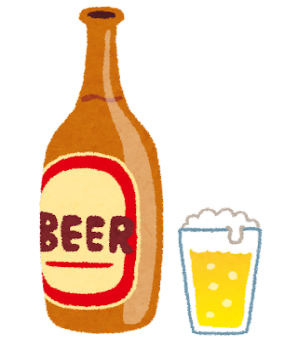 ７．連 絡 先：東京販売士協会：事務局　星野　　　　 千代田区丸の内3-2-2　丸の内二重橋ビル(東商ビル)６階　TEL:03-3283-7524　 email：tohankyo@tohankyo.jp